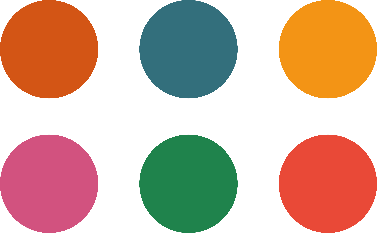 Prosjektstøtte
MusikkProsjektstøtte musikk kan søkes til konserter og turneer i inn- og utland. Støtten gis som en underskuddsgaranti øremerket honorar til de medvirkende profesjonelle utøvende kunstnere som er bosatt og har sitt virke i Norge. Søknaden og alle vedlegg skal være på norsk, og den må sendes inn før prosjektet er påbegynt. Alle opplysninger som er oppgitt i denne søknaden og vedleggene behandles og arkiveres hos Fond for utøvende kunstnere.  SignaturObligatoriske vedlegg:Budsjett med alle estimerte utgifter og inntekterProsjektbeskrivelse med lenker til lytteeksemplerCV-er på alle medvirkende utøvereTurnéplan med spillesteder og datoer for alle forestillingerTil informasjon:Med utøvende kunstnere menes her musikere, sangere, skuespillere, dansere, dirigenter, sceneinstruktører og andre som gjennom sin kunst framfører åndsverk eller tradisjonsuttrykk, ifølge lov av 14. desember 1956 nr. 4.Støtte kan søkes til utøvende kunstner som bor og hovedsakelig har sitt virke i Norge. Det er hvor utøveren faktisk bor og har sin base som er avgjørende, ikke hvor man er folkeregistrert.Det gis ikke støtte til skapende arbeid slik som komponering og låtskriving.Innvilget støtte gis i form av en underskuddsgaranti som beregnes og utbetales etter at prosjektet er gjennomført og rapport og regnskap er sendt inn til fondet.FFUK ikke gir støtte til filmprosjekter, musikkvideoer, podcaster og liknende. Dette gjelder også konserter og forestillinger som skal vises på digitale plattformer.Vi behandler dine personopplysninger i henhold til personopplysningsloven og gjeldende forskrifter. For mer informasjon, se vår hjemmeside ffuk.no/personvernerklaering.FOND FOR UTØVENDE KUNSTNEREPostboks 626 Sentrum, 0106 OsloBesøk: Kirkegata 1-3, OsloTelefon: 22 40 27 60E-post: ffuk@ffuk.noNettside: ffuk.noSøkeropplysningerSøkeropplysningerSøkeropplysningerSøkers navn:Kontaktperson:E-post:Adresse:Adresse:Adresse:Postnummer:Poststed:Fylke:Rolle (Plateselskap, management, produsent eller artist/utøver):HovedartistNavn på artist/gruppe/ensemble:Navn på artist/gruppe/ensemble:Navn på artist/gruppe/ensemble:Kontaktperson (må være artisten selv, eller et medlem av gruppen/ensemblet):Kontaktperson (må være artisten selv, eller et medlem av gruppen/ensemblet):E-post:Adresse:Adresse:Adresse:Postnummer:Poststed:FylkeOm prosjektetSjanger:Antall konserter:Tidsrom for turné (fra – til dato):Tittel (navn på konserten eller turneen):Tittel (navn på konserten eller turneen):Tittel (navn på konserten eller turneen):Medvirkende utøvereNavn og instrument (kan legges ved i eget dokument eller oppgis i prosjektbeskrivelsen):Navn og instrument (kan legges ved i eget dokument eller oppgis i prosjektbeskrivelsen):Navn og instrument (kan legges ved i eget dokument eller oppgis i prosjektbeskrivelsen):ØkonomiTotalbudsjett (samlede utgifter):Søknadssum:Sted:Dato:Søkers underskrift: